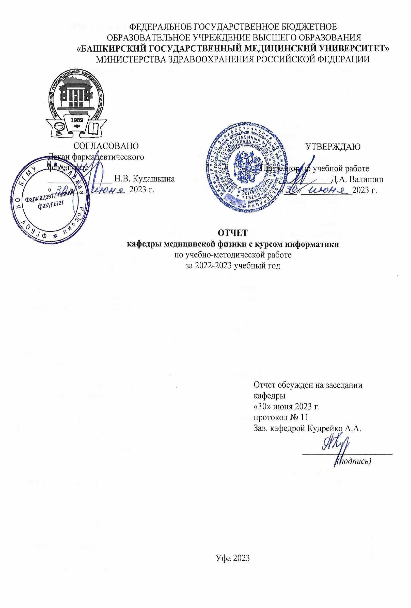 I. СТРУКТУРА ГОДОВОГО ОТЧЕТА КАФЕДРЫБАЗА КАФЕДРЫ: Кафедра медицинская физика с курсом информатикиПочтовый адрес: 450008 г. Уфа,  ул. Пушкина 96/98 (3 этаж, левое крыло)  Электронный адрес: med_fiz@bashgmu.ruКонтактный телефон: +7 (347) 273-61-83 Таблица 1.1 Общее количество компьютеров, используемых в учебном процессе: 80ПРОФЕССОРСКО-ПРЕПОДАВАТЕЛЬСКИЙ СОСТАВТаблица 2.1.Численность ППС (число физических лиц) Учебная нагрузка (14,05 ст.) выполняется штатными преподавателями (95%) и совместителями (5%).Информация по резерву на заведование кафедрой: доцент, к.ф.-м.н. Закирьянова Г.Т.Таблица 2.2.Состав кафедры по должностямОбщее  количество штатных преподавателей 15 чел.-83%Внешние совместители:3 чел.-17 %Остепененность ППС по ставкам: 13- человек- 72%Доктора наук: 5 – 28 % (от числа ППС)Кандидаты наук: 9 – 50% (от числа ППС)%Таблица 2.3Сведения о педагогических (научно-педагогических) работниках, участвующих в реализации основной образовательной программы, и лицах, привлекаемых к реализации основной образовательной программы на иных условияхТаблица 2.5 Возрастная структура ППС кафедрыТаблица 2.6.Численность совместителей, привлекаемых для работы на кафедре в 2022/2023Привлечение к преподавательской работе сотрудников без учёных степеней не является приоритетом развития кафедры. ПОДГОТОВКА НАУЧНО-ПЕДАГОГИЧЕСКИХ КАДРОВИ КАДРОВ ВЫСШЕЙ КВАЛИФИКАЦИИ (при наличии)В данном разделе отразить численный и качественный состав лиц, обучающихся в аспирантуре и докторантуре.Таблица 3.1.  Численность аспирантов (при наличии). Аспирантов на кафедре нет.Анализ представленных данных. Аспирантов на кафедре не имеются.Таблица 3.2. – Численность докторантов (при наличии) Докторантов на кафедре нет.Таблица 3.3. - Численность ординаторов (при наличии) Ординаторов на кафедре нет.АНАЛИЗ РЕЗУЛЬТАТОВ ПРОМЕЖУТОЧНОЙ АТТЕСТАЦИИ ПО ДИСЦИПЛИНАМ, ПРЕПОДАВАЕМЫМ НА КАФЕДРЕНа кафедре в зимнюю и летнюю сессии проведено 7 экзаменов по дисциплинам: «Математика с курсом статметодов и матмоделирования в психологии» (стоматологический факультет, специальность: клиническая психология), «Математика и математические методы в биологии» (МПД с отделением  «Биологии», специальность:  «Биология»), «Информатика, медицинская информатика» (специальность: медико-профилактическое дело), «Информационные технологии» (магистратура Современные информационные технологии в медицине и в биологии), «Вычислительные системы, сети и телекоммункации» » (магистратура Современные информационные технологии в медицине и в биологии), «IT мультимедийные технологии» » (магистратура Современные информационные технологии в медицине и в биологии), «Медицинская бионифнорматика и статистика» » (магистратура Современные информационные технологии в медицине и в биологии). Экзамены проводились в два этапа. На первом этапе студенты проходили тестирование, на втором этапе студенты проходили устное собеседование по теоретическим вопросам дисциплины.Результаты экзаменов показали хорошую подготовку и заинтересованность студентов. Апелляций по поводу экзаменационных оценок не было. Общая успеваемость по факультету МПД 98%. Средняя качественная успеваемость- 98 %. Средний балл составил-4,9. Общая успеваемость по факультету Стоматология 100%. Средняя качественная успеваемость- 100 %. Средний балл составил-4,1.6. УЧЕБНО-МЕТОДИЧЕСКАЯ РАБОТАТаблица 6.1Наличие рабочих программ по курсам, читаемым кафедрой6.2. Учебники, опубликованные в отчетном учебном году, в соавторстве с преподавателями кафедры:а)	подготовлены сотрудниками кафедры Таблица 6.2.1 – нет.б)	в соавторстве со специалистами других учреждений Таблица 6.2.2 – нет.6.3 Учебные пособия, изданные е в отчетном учебном году:а)	с грифом УМО Таблица 6.3.1б)	с грифом БГМУТаблица 6.3.2. Изданий с грифом БГМУ в отчетном году нет.6.4. Публикации в периодических изданиях и сборниках по учебно-методическим вопросам с изложением опыта работы кафедры6.5. Выступление (доклад) на конференции по УМР (название доклада, конференции, Ф.И.О. ППС): 6.6. Информация о наличии учебно-методических материалов на учебном портале кафедры  БГМУ6.7. Обеспечение электронной информационно-образовательной средыИмеется доступ к электронной информационно-образовательной среде, информационным системам и информационно-телекоммуникационным сетям и электронным ресурсам.На кафедре имеется подключение к сети Internet, использование современных информационных технологий для информационно-технического обеспечения учебного процесса в настоящий момент осуществляется с помощью единой корпоративной сети, в которую входят все структурные подразделения, аудитории и кафедры.Имеется компьютерные классы с интерактивной доской и мультимедийным проектором.На учебном портале выложены УММ по всем преподаваемым на кафедре дисциплинам, включающие рабочие программы дисциплин и практик, методические рекомендации для преподавателей, методические разработки лекций и презентации к лекциям для  обучающихся, методические указания для обучающихся к контактным формам работы (практические занятия, лабораторные работы, семинары, коллоквиумы), методические рекомендации к самостоятельной внеаудиторной работе обучающихся, методические указания к самостоятельной контактной работе обучающихся, а также календарно-тематические планы лекций и практических занятий, критерии оценки знаний студентов по дисциплине, положение о балльно-рейтинговой системе оценки знаний студентов, график самостоятельной работы обучающихся.6.8. Организация и проведение студенческих конкурсов, соревнований, олимпиад (в том числе в дистанционном формате)Таблица 6.86.9. Организация и проведение тематических конференций с участием студентов (в том числе в дистанционном формате)Таблица 6.96.10. Применение информационных компьютерных технологий (on-line-лекции, представленные на сайте вуза, презентации, пакеты прикладных программ, компьютерные тренажеры, программы деловых игр, компьютерные лабораторные практикумы, программы компьютерного тестирования, экспертно-обучающие системы и т.п.), привести список:-	разработаны лекции по всем курсам дисциплин кафедры.Создана БД вопросов по физике для вступительных испытаний. Передана в приемную комиссию БГМУ.Подготовлены практические занятия для учащихся 10-11 кл. в рамках программы «Медицинские классы».6.11.  Применение активных методов обучения (без использования компьютерных технологий), перечислить применяемые формы:а) лекцииб) семинарыв) ситуационные задачиг) учебная дискуссияд) самостоятельная работа с литературой6.12. Создание новых средств наглядного обучения (видеофильмы, наборы препаратов, музей экспонатов, проведение преподавателями мастер-класса, использование муляжей и имитаторов и т.п.), перечислить созданные средства:а) Созданы ролики, где наглядно показаны ход выполнения лабораторных работ по физике, для всех практических занятий. 6.13. Академическая мобильность ППС, студентов:Выполнено в отчетном учебном году.6.14. Обеспечение условий обучения для лиц с ограниченными возможностями здоровья, перечислить.Кафедра обеспечивает все необходимые условия инклюзивного образования обучающихся по получению информации из деканата. Студенты имеют возможность доступа к учебным материалам через учебный портал БГМУ и контактировать с преподавателем посредством MS Teams. 6.15.Ведение студентами дневников обучения (освоения методик, практических навыков, достижений) или рабочих тетрадей в период обучения на кафедре -  не предусмотрено; контроль за выполнением (формы): Не проводится6.16. Организация демонстраций больных, экспериментов, экскурсий, дискуссий во внеучебное время (привести список, даты проведения мероприятий в отчетном году и число привлеченных студентов). Не проводится6.17.  Руководство победителями или призерами студенческой олимпиады (конференции, соревнования, конкурса), а также студентами, награжденными медалями конкурсов студенческих работ, грамотами (дипломами, премиями) за первые три места (указать количество работ или докладов):6.18. Участие студентов в конференциях6.19. Функционирующий студенческий научный кружок (МНО)-	количество состоявшихся докладов на заседаниях студенческого научного кружка в течение года: 2 (см. табл. 6.18) -	количество состоявшихся докладов на ежегодной студенческой конференции БГМУ: доклады не представлялись.6.20. Указать использование учебной лаборатории кафедры (если есть) для выполнения УИРС И НИРС. Представить информацию о видах работ, проводимых в лаборатории, использование компьютерных программ и др. Студенты и преподаватели посещали симуляционный центр БГМУ. УЧЕБНО-ВОСПИТАТЕЛЬНАЯ РАБОТАРабота в общежитии,  участие в кураторстве групп.Согласно графику по фармацевтическому факультету, кафедра медицинской физики  провели  дежурство в общежитии №1 БГМУ. Кураторами 2 раза в месяц были проведены дежурства по графику лечебного факультета.Пять сотрудников кафедры (Зелеев М.Х, Закирьянова Г.Т., Юсупова З.Д., Абушахмина Г.Р.) в отчетном году являлись кураторами студенческих групп лечебного факультета. Ст. преподаватель Байрамгулов Р.А. является куратором  иностранных студентов. Мероприятия, выполняемые преподавателями по воспитательной работе с обучающимися. Реализация задачи гуманизации образования.Таблица 7.2Сотрудничество и помощь органам студенческого самоуправления в решении вопросов соцкультбыта, самодеятельности и т.п. Кураторы кафедры работают в тесном контакте.Другие виды работ (борьба с терроризмом, антикоррупционная деятельность, борьба с курением, контроль за соблюдением Правил внутреннего распорядка обучающихся в лечебных и образовательных учреждениях). Беседы кураторов со студентами на кураторских часах.ПРАКТИКА (учебная, производственная), в том числе НИРЦель: изучение стандартных алгоритмов обработки и анализа данных. Задачи практики: изучение теоретических основ интеллектуального анализа данных; получение навыков работы с методами интеллектуального анализа; оценка эффективности применения методов анализа данных. Форма проведения: очная. Место проведения: БГМУ, кафедра медицинской физики с курсом информатики. Руководитель практики подобрал базы данных для изучения и получения навыков их обработки, объяснял принцип работы алгоритмов и способы интерпретации данных.Учебная практикаАнализ представленных данных. Во время практики обучающиеся выполняли задания по разработке моделей обработки биомедицинских данных. Объектом практического исследования стали базы данных о пациентах с сердечной недостаточностью или ее отсутствием. Производственная практикаАнализ представленных данных. Цель: оценка вероятности возникновения заболевания по признакам базы данных пациентов. Задачи: исследование абсолютных и относительных показателей баз данных. Форма проведения: очная. Место проведения: БГМУ, кафедра медицинской физики с курсом информатики. Во время практики обучающиеся выполняли задания по разработке моделей обработки биомедицинских данных. Объектом производственного исследования стали базы данных о пациентах с симптомами заболеваний. Руководитель практики подобрал несколько баз данных для изучения и получения навыков их обработки, объяснял принцип работы алгоритмов и способы интерпретации данных. Построенные алгоритмы вполне работоспособны для внедрения в медицинскую статистику. Обучающиеся ответственно подошли к выполнению практики, сделан задел для выполнения выпускной квалификационной работы. Вывод по разделу: обучающиеся получили высокие оценки за мотивированный подход к заданию на выпускную квалификационную работу. 9. ОРГАНИЗАЦИОННО-МЕТОДИЧЕСКАЯ РАБОТАВ 2022/2023 отчетном году сотрудниками кафедры были переработаны  и актуализировано 97 рабочих программ и соответствующих УМК в количестве 582 шт. Все новые дисциплины специальностей обеспечены рабочими программами. Преподаватели кафедры участвовали в работе повышения квалификации по педагогике для преподавателей ВУЗа.МЕРОПРИЯТИЯ КАФЕДРЫ ЗА УЧЕБНЫЙ ГОДВ течение учебного года кафедра обеспечена методическим и материально-техническим оснащением, использованы социально-активные и рефлексивные методы обучения, технологии социокультурной реабилитации с целью оказания помощи в установлении полноценных межличностных отношений с другими студентами, создания комфортного психологического климата в студенческой группе.Согласно приказам № 462 от 14.06.2013 г МО и науки РФ и № 6 от 10.01 23 г. ФГБОУ ВО БГМУ МЗ России проведена проверка кафедры за 2023 г. По результатам проверки кафедры замечаний нет.Осенний семестр Весенний семестр ЗаключениеКафедра осуществляет обучение по ФГОС ВО, соответственно в 2022/23 отчетном году сотрудниками кафедры были переработаны и актуализированы  рабочие программы и УМК. Все  дисциплины обеспечены рабочими программами.  За отчетный период кафедра выполнила учебную нагрузку на 100 %. Общая успеваемость 90%. Средняя качественная успеваемость- 80 %. Средний балл: 4. Остепенённость среди штатных преподавателей составляет 53%. Представленные в таблице 2.2 показатели остепенённости достигнуты только благодаря количеству внешних совместителей. Средний возраст преподавателя с учёной степенью составляет 51 год. Кафедра медицинской физики с курсом информатики ожидает поступления нового оборудования для выполнения лабораторных работ и программного обеспечения.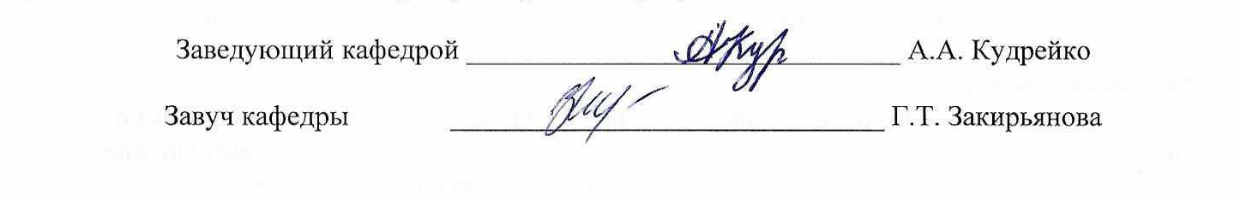 №Наименование учебных помещений и помещений для самостоятельной работы, используемых кафедрой (лекционный зал, учебные аудитории, компьютерный класс и др.)База кафедры,адресПлощадь помещений (м2)Число посадочных местОснащенность учебных помещений и помещений для самостоятельной работы (количество)1.2.3.4.5.6.7.8.9.10.Учебная аудитория № 344Учебная аудитория № 345Учебная аудитория № 346Учебная аудитория № 347Учебная комната № 328 для самостоятельной работы оборудована.Учебная комната № 350 для самостоятельной работы оборудована.Учебная комната № 352 для самостоятельной работы оборудована.Учебная аудитория № 402Учебная комната № 633 для самостоятельной работы оборудована.Учебная комната № 641 для самостоятельной работы оборудована.ФГБОУ ВО БГМУ Минздрава России. Республика Башкортостан, 450008, г. Уфа, ул. Пушкина, д. 96, корп. 98, литера И. Кафедра медицинской физики с курсом информатики 39,739,439,538,376,556,443,558,541,337,814+15161616403630322927Оборудование: Компьютеры–моноблок-14 шт доска 3 штМебель:Парты – 3 мест - 5 шт Компьютерный стол -12 шт Стулья -14 шт Возможность подключения к сети интернет Оборудование: Компьютеры–моноблок-16 шт мультимедийный проектор-1шт доска- 1 шт 
доска интерактивная- 1 штМебель:Компьютерный стол – 16шт Стулья -16 штВозможность подключения к сети интернет Оборудование: Компьютеры–моноблок-16 шт мультимедийный проектор-1шт, доска- 1 шт 
доска интерактивная -1 штМебель:Компьютерный стол – 16шт Стулья -16 штВозможность подключения к сети интернет  Оборудование: Компьютеры–моноблок-16 шт мультимедийный проектор-1шт доска- 1 шт 
доска интерактивная -1 штМебель:Компьютерный стол – 16шт Стулья -16 штВозможность подключения к сети интернет Оборудование: Компьютеры системный блок и монитор -1 шт мультимедийный проектор-1шт доска интерактивная - 1 штдоска- 2 шт Экспериментальные модули –4 шт Амперметр – 4 штВольтметр – 4 штГенератор – 1 шт
Осциллограф – 4 штВесы порционные SW-2– 1 штМикроскоп биологический «Микромед С-11»  – 1 шт.Вискозиметр капиллярный ВЗ-246 –1 штФотоколориметр КФК-2– 1 штГенератор звуковой частоты УЗДН – 1штСпектроскоп двухтрубный СД-КЛ –1 штСахариметр СУ-4 –1 шт.Мебель:Столы – 32 шт Стулья – 40 штОборудование: Компьютер – 1 шт. Мультимедийный проектор–1штдоска интерактивная – 1 шт.доска – 1 шт.Сахариметр СУ-4–1шт.Рефрактометр ИРФ-454Б2М –1штСпектроскоп двухтрубный СД-КЛ–1штШтангенциркуль цифровой ADA Mechanic 150 PRO–1Поляриметр круговой СМ-3-1шт.Лабораторная установка «Измерение периода полураспада долгоживущего изотопа» ФП-ЯФ-ПП- 1 шт.Лабораторная установка «Определение степени черноты твердого тела» Ф-СЧ-ТТ-01 – 1шт.Мебель:Столы – 17 штСтулья – 36 штОборудование: Доска 1 шт Мебель:Столы  - 15 штСтулья – 30 штОборудование: Компьютеры системный блок и монитор – 1доска интерактивная 1 штКомпьютер - моноблок -16 штмультимедийный проектор 1 шт  поворотная доска – 1 штМебель:Столы – 9 штКомпьютерные столы -15 штСтулья – 30 штВозможность подключения к сети интернет Оборудование: поворотная доска – 1 штМебель:Парты 3- местные  - 5 штСтолы – 7 штСтулья -14 штОборудование: Поворотная доска -1 шт Мебель: Парты - 8 штСтолы-6 штСтулья - 12ИТОГО общая площадь кафедры:Площадь на одного студента:ИТОГО общая площадь кафедры:Площадь на одного студента:471,014,0Размер ставкиШтатныеВнутренние совместителиВнешние совместителиПочасовики112-0,751-0,511-0,251-0,02511-Всего:153-Штатная численность ППС кафедры(всего)в том числев том числев том числев том числеШтатная численность ППС кафедры(всего)профессорадоцентыстаршие преподавателиассистенты/преподавателиКол-во3105-Уд. Вес17%55%28%-№ п/пНаименование учебных предметов, курсов, дисциплин (модулей), практики, иных видов учебной деятельности, предусмотренных учебным планом образовательной программыФИО (при наличии) педагогического (научно-педагогического) работника, участвующего в реализации основной образовательной программыУсловия привлечения (по основному месту работы, на условиях внутреннего/внешнего совместительства; на условиях гражданско-правового
договора) педагогических (научно-педагогических) работниковИнформация о наличии ученой степени, ученого звания, наград, международных почетных званий или премий, в том числе полученных в иностранном государстве и признанных в РФ, и (или) государственных почетных званий в соответствующей профессиональной сфере, и (или) лауреатства государственных премий в соответствующей профессиональной сфере и приравненного к ним членства в творческих союзах, лауреатства, побед и призов в творческих конкурсахОбъем учебной
нагрузки педагогического работникаОбъем учебной
нагрузки педагогического работника№ п/пНаименование учебных предметов, курсов, дисциплин (модулей), практики, иных видов учебной деятельности, предусмотренных учебным планом образовательной программыФИО (при наличии) педагогического (научно-педагогического) работника, участвующего в реализации основной образовательной программыУсловия привлечения (по основному месту работы, на условиях внутреннего/внешнего совместительства; на условиях гражданско-правового
договора) педагогических (научно-педагогических) работниковИнформация о наличии ученой степени, ученого звания, наград, международных почетных званий или премий, в том числе полученных в иностранном государстве и признанных в РФ, и (или) государственных почетных званий в соответствующей профессиональной сфере, и (или) лауреатства государственных премий в соответствующей профессиональной сфере и приравненного к ним членства в творческих союзах, лауреатства, побед и призов в творческих конкурсахколичество часовдоля
от ставки12345671.Физика (стоматология)Физика, математика (лечебное дело)Информационные технологии (СД)IT мультимедийные технологии (СИТ)Мобильные технологии в ЗД (СИТ)Практика по направлению проф. Деятельности (СИТ)Научно-исследовательская работа (СИТ)Основы медицинской кибернетики (СИТ)Преддипломная практика (СИТ)Руководство ВКР (СИТ)Основы медицинской кибернетики (Лечебное дело)Кудрейко Алексей Альфредовичпо основному месту работыДолжность: зав. кафедройУч. звание – доцент, д.ф.-м.н.Аттестат доцента ЗДЦ №011652 от 5.03.2018 г.Диплом ДОК №004825 от 30.03.2023 г.1882281274671824375678890,2080,250,0130,0820,0740,020,0260,0410,0620,0860,0982.Физика (стоматология)Информатика, медицинская информатика (лечебное дело);Медицинская информатика (педиатрия)Медицинская информатика (стоматология)Физика, математика (лечебное дело)Квантовая биология (биология)Физические основы визуализации медицинских изображений (педиатрия)Современные информационные технологии (Клиническая психология)Зелеев Марат Хасановичпо основному месту работыДолжность: доцентУченое звание – доцент, к.ф.-м.н.Диплом КНКТ №019214 от 21.11.1995Аттестат доцента ДЦ №035935 от 18.05.2005г,130163224132787338510,1470,180,250,150,0880,0820,0430,0573.Медицинская информатика (стоматология);Информатика, медицинская информатика (лечебное дело)Физика, математика (лечебное дело)Физика, математика (педиатрия)Информационные технологии (Соц работа маг)Информатика, современные информационные технологии (Биология)Вычислительные системы, сети и телекоммуникации (СИТ)Ознакомительная практика (СИТ)Информационные технологии (СД)Закирьянова Галия Тимергазиевнапо основному месту работыДолжность: доцентУченое звание – доцент, к.ф.-м.н.,Диплом КНДКН №127097 от 11.02.2011,Аттестат доцента ДЦ №056990 от 31.12.2013 г,22616418120687312218410,250,180,20,020,0750,0810,1350,020,0454.Физика (стоматология)Физика, математика (лечебное дело)Информатика, медицинская информатика (лечебное дело)Информатика, медицинская информатика (МБХ)Медицинская информатика (педиатрия);Медицинская информатика (стоматология);Физика, математика (педиатрия)Математика (фарм)Математика (клин. психология)ЯМР исследования в биологии (Микробиология)Физические основы визуализации медицинских изображений (педиатрия)Загитов Гайфулла Нутфуллиновичпо основному месту работыДолжность: доцент, к.ф.-м.н.,Ученое звание – доцент,Диплом КН №074832 от 12.03.1993 гАттестат доцента ДЦ №007458 от 22.04.1998г,109 16446247012412978502550,120,1870,0520,0270,080,0130,0040,1470,0890,0570,295.Медицинская информатика (стоматология);Физические основы визуализации медицинских изображений (педиатрия)Информатика, медицинская информатика (лечебное дело)Физика, математика (лечебное дело)Медицинская информатика (педиатрия)Информатика (фарм)Информационные технологии в здравоохранении (Соц работа бакалавры)Хажина Светлана Ильдаровнапо основному месту работыДолжность: доцентУченое звание отсутствуетДиплом КН №209658 от 19.12.20132261531542341489280,250,170,1710,260,0150,0980,036.Информатика, медицинская информатика (лечебное дело);Физика, математика (лечебное дело)Физические основы визуализации медицинских изображений (педиатрия)Физика, математика (педиатрия)Информатика, медицинская информатика (МПД)Физика, математика (СД)Информационные технологии в здравоохранении (Соц работа бакалавры)Медицинская информатика (педиатрия)Физика (Стоматология)Войтик Виталий Викторовичпо основному месту работыДолжность: доцент, к.ф.-м.н.Диплом КН КНД рег№ 3, №003276 от 22.01.2015гУченое звание отсутствует485546 5177285068730,0530,0610,0510,0570,0860,0310,0560,0760,0817.Информатика, медицинская информатика (лечебное дело)Физика, математика (лечебное дело)Физика, математика (педиатрия)Физика, математика (МПД)Информатика, медицинская информатика (МПД)Информатика, медицинская информатика (МБХ)Физика (стоматология)Медицинская информатика (педиатрия)Практика по профилю (СИТ)Физика, математика (МБХ)Гайнуллин Ильшат Анваровичпо основному месту работыДолжность: доцентДиплом КНКТ№ 077907 от 19.04.2002 г.№ 7/02,Ученое звание – доцент, к.т.н.,Аттестат доцента ДЦ 001362 от 21.06.2006 г.,29678897572721091418730,3280,0860,0980,0830,080,080,120,0150,020,0818.Компьютерные технологии в биологии (Микробиология)Информационные технологии в фармдеятельности (Пром фарм)Медико-биологическая статистика и математическое моделирование (УМО)Информационные технологии в здравоохранении (УМО)Медико-биологическая статистика и математическое моделирование (УЭФД)Информационные технологии в профессиональной деятельности. Информационная безопасность (ЧС)Компьютерные технологии в биологии (СИТ)Медицинская биоинформатика и статистика (СИТ)Информатика, медицинская информатика (лечебное дело)Трегубова АльбинаХакимьяновнапо основному месту работыДолжность: доцент, к. ф.-м. н.Диплом КН№102591 от 24.12.2009 г.Ученое звание отсутствует.5273736767253756140,1150,160,160,1480,1480,0550,0820,1240,0319.Медицинская информатика (Педиатрия)Информатика, медицинская информатика (Лечебное дело)Основы медицинской кибернетики (Лечебное дело)Математика и математические методы в биологии (Биология)Методы матстатистики в научных исследованиях (Пром фарм)Физика, математика (Лечебное дело)Физика, математика (Педиатрия)Аксенова Зульфия Фильгатовна по основному месту работыДолжность: доцент, к. ф.-м. н.Диплом КН № 025620 от 26.04.2016 г.Ученое звание отсутствует747415021137260990,0820,0820,1660,2340,0410,280,1110.Физика (Стоматология)Физика, математика (Лечебное дело)Физика, математика (Педиатрия)	Физические основы визуализации медицинских изображений (Педиатрия)Информатика, медицинская информатика (Лечебное дело)Медицинская информатика (Педиатрия)Медицинская  информатика (Стоматология)Галеева Роза Ибрагимовнапо основному месту работыДолжность: старший преподаватель, степень и ученое звание отсутствует11015874150223741140,120,1750,0820,1660,2470,0820,12611.Информатика, медицинская информатика (Лечебное дело) Валиев Руслан ЗуфаровичНа условиях внешнего совместительства Должность: профессор,Ученое звание – профессор, д.ф.-м.н.,Аттестат профессора ПР №000513 от 05.11.1987 г.Диплом доктора ФМ № 002575                    от 15.02.1985 г.220,9712.Физические основы визуализации медицинских изображений (Педиатрия)Квантовая физика (биология)Балапанов Малик Хамитович На условиях внешнего совместительства  Должность: профессорУченое звание – профессор, д.ф.-м.н.Аттестат профессора ПР №006877 от 18.11.2009 г.Диплом доктора ДДН №003449 от 13.04.2007 г.148730,6570,08113.Физика, математика (Лечебное дело)Физика, математика (Педиатрия)Информатика, медицинская информатика (Лечебное дело)Мигранов Наиль Галихановичпо основному месту работыДолжность: профессор, д.ф.-м.н.Ученое звание – профессорДиплом доктора наук ДК №002004 от 11.02.2000г.,Аттестат профессора ПР №003117 от 17.01.2001 г.1562962240,230,4380,3314. Информатика, медицинская информатика (Лечебное дело)Основы медицинской кибернетики (Лечебное дело)Физические основы визуализации медицинских изображений (Педиатрия)Физика, математика (Лечебное дело)Физика, математка (Педиатрия)Медицинская информатика (Педиатрия)Медицинская информатика (Стоматология)Физика (Стоматология)Байрамгулов Ринат Ахатовичпо основному месту работыДолжность: старший преподаватель, степень и ученое звание отсутствует, степень и ученое звание отсутствует702257415612674102660,0770,250,0820,1730,140,0820,1130,07315.Физика (Стоматология)Медицинская информатика (Педиатрия)Медицинская информатика (Стоматология)Физика, математика (Лечебное дело)Физические основы визуализации медицинских изображений (Педиатрия)Информатика (Фармация)Информатика, медицинская информатика (Лечебное дело)Информатика, медицинская информатика (МПД)Информатика, медицинская информатика (МБХ)Юсупова Зульфия Дамировнапо основному месту работыДолжность: старший преподаватель, степень и ученое звание отсутствует1103711315614840192100340,120,0410,1250,1730,1640,0440,2130,1110,03716.Медицинская информатика (Педиатрия)Физика, математика (Лечебное дело)Физика, математика (Педиатрия)Информатика (Фармация)Основы медицинской кибернетики (Лечебное дело)Информатика, медицинская информатика (Лечебное дело)Математика и математические методы в биологии (Биология)Абушахмина Гульфия Ринатовнапо основному месту работыДолжность: старший преподаватель, степень и ученое звание отсутствует37278224191507440,4130,0860,2480,0210,1660,0820,00417.Информатика, медицинская информатика (Лечебное дело)Физика, математика (Педиатрия)Физика, математика (МПД)Физика (Биология)Назаров Владимир НиколаевичНа условиях внешнего совместительства Должность: доцентУч. звание – доцент, к.ф.-м.н.,Диплом КНКТ № 061877 от 14.12.2001Аттестат доцента ДЦ №008603 от 21.06.2007г.136881061280,3020,1950,2350,28418.Медицинская информатика (Педиатрия)Физика, математика (СД)Иностр (Подготовительные курсы)Физические основы визуализации медицинских изображений (Педиатрия)Шарипова Альфия ЗуфаровнаНа условиях внешнего совместительства Должность: старший преподаватель, степень и ученое звание отсутствует8723121740,7890,2081,0970,67ППС кафедрыпо возрастным группампо возрастным группампо возрастным группампо возрастным группампо возрастным группамППС кафедрыдо 35 лет35-50 лет51-60 летсвыше 60 летВсего (чел.),%Профессора (с ученой степенью доктора наук и/или званием профессора)44Профессора (с ученой степенью доктора наук и/или званием профессора)22%22%Доценты (с ученой степенью и/или званием)-62210Доценты (с ученой степенью и/или званием)33%11%11%55%Ст. преподаватели (с ученой степенью)-----Ст. преподаватели (без ученой степени)16%3-4Ст. преподаватели (без ученой степени)16%17%23%Ассистенты (с ученой степенью)-Ассистенты (без ученой степени)Всего (чел.), %192618Всего (чел.), %6%50%11%33%100%Анализ представленных данных: остепенённость среди всех преподавателей составляет 77,8 %. Остепененность по штатным преподавателям составляет 55,6%.Анализ представленных данных: остепенённость среди всех преподавателей составляет 77,8 %. Остепененность по штатным преподавателям составляет 55,6%.Анализ представленных данных: остепенённость среди всех преподавателей составляет 77,8 %. Остепененность по штатным преподавателям составляет 55,6%.Анализ представленных данных: остепенённость среди всех преподавателей составляет 77,8 %. Остепененность по штатным преподавателям составляет 55,6%.Анализ представленных данных: остепенённость среди всех преподавателей составляет 77,8 %. Остепененность по штатным преподавателям составляет 55,6%.Анализ представленных данных: остепенённость среди всех преподавателей составляет 77,8 %. Остепененность по штатным преподавателям составляет 55,6%.Совместители (всего)В том числеВ том числеВ том числеВ том числеВ том числеВ том числеВ том числеВ том числеСовместители (всего)ВнешниеВнешниеВнешниеВнешниеВнутренние Внутренние Внутренние Внутренние Совместители (всего)проф.доц.ст. преп.асс./препод.проф.доц.ст. преп.асс./препод.Кол-во31Таблица 4.1Итоги экзаменационной сессии  2022/2023 учебного года по дисциплинамТаблица 4.1Итоги экзаменационной сессии  2022/2023 учебного года по дисциплинамТаблица 4.1Итоги экзаменационной сессии  2022/2023 учебного года по дисциплинамТаблица 4.1Итоги экзаменационной сессии  2022/2023 учебного года по дисциплинамТаблица 4.1Итоги экзаменационной сессии  2022/2023 учебного года по дисциплинамТаблица 4.1Итоги экзаменационной сессии  2022/2023 учебного года по дисциплинамТаблица 4.1Итоги экзаменационной сессии  2022/2023 учебного года по дисциплинамТаблица 4.1Итоги экзаменационной сессии  2022/2023 учебного года по дисциплинамТаблица 4.1Итоги экзаменационной сессии  2022/2023 учебного года по дисциплинамТаблица 4.1Итоги экзаменационной сессии  2022/2023 учебного года по дисциплинамТаблица 4.1Итоги экзаменационной сессии  2022/2023 учебного года по дисциплинамТаблица 4.1Итоги экзаменационной сессии  2022/2023 учебного года по дисциплинамТаблица 4.1Итоги экзаменационной сессии  2022/2023 учебного года по дисциплинамТаблица 4.1Итоги экзаменационной сессии  2022/2023 учебного года по дисциплинамТаблица 4.1Итоги экзаменационной сессии  2022/2023 учебного года по дисциплинамТаблица 4.1Итоги экзаменационной сессии  2022/2023 учебного года по дисциплинамТаблица 4.1Итоги экзаменационной сессии  2022/2023 учебного года по дисциплинамТаблица 4.1Итоги экзаменационной сессии  2022/2023 учебного года по дисциплинамТаблица 4.1Итоги экзаменационной сессии  2022/2023 учебного года по дисциплинамТаблица 4.1Итоги экзаменационной сессии  2022/2023 учебного года по дисциплинамДисциплиныКурсВсегостудентов на началосессииДопущенок сессииДопущенок сессииЯвились на сессию в %Явились на сессию в %Сдали (в том числе в % к допущенным)Сдали (в том числе в % к допущенным)Сдали (в том числе в % к допущенным)Сдали (в том числе в % к допущенным)Сдали (в том числе в % к допущенным)Сдали (в том числе в % к допущенным)Сдали (в том числе в % к допущенным)Сдали (в том числе в % к допущенным)Сдали (в том числе в % к допущенным)НеявившиесяАбсолютнаяуспеваемость  в % кдопущеннымКачественная успеваемостьв % к допущеннымСредний баллДисциплиныКурсВсегостудентов на началосессииАбс.%Абс.%Всегона«отлично»на«отлично»на«хорошо»на«хорошо»на «удовлетворительно»на «удовлетворительно»«неудовлетворительно»«неудовлетворительно»НеявившиесяАбсолютнаяуспеваемость  в % кдопущеннымКачественная успеваемостьв % к допущеннымСредний баллДисциплиныКурсВсегостудентов на началосессииАбс.%Абс.%ВсегоАбс%Абс%Абс%Абс%НеявившиесяАбсолютнаяуспеваемость  в % кдопущеннымКачественная успеваемостьв % к допущеннымСредний балл1234567891011121314151617181920Клиническая психология (стоматологический)Клиническая психология (стоматологический)Клиническая психология (стоматологический)Клиническая психология (стоматологический)Клиническая психология (стоматологический)Клиническая психология (стоматологический)Клиническая психология (стоматологический)Клиническая психология (стоматологический)Клиническая психология (стоматологический)Клиническая психология (стоматологический)Клиническая психология (стоматологический)Клиническая психология (стоматологический)Клиническая психология (стоматологический)Клиническая психология (стоматологический)Клиническая психология (стоматологический)Клиническая психология (стоматологический)Клиническая психология (стоматологический)Клиническая психология (стоматологический)Клиническая психология (стоматологический)Клиническая психология (стоматологический)Математика с курсом стат. методов в психологии111111001010010220440440---11001003,8Социальная работа (стоматологический)Социальная работа (стоматологический)Социальная работа (стоматологический)Социальная работа (стоматологический)Социальная работа (стоматологический)Социальная работа (стоматологический)Социальная работа (стоматологический)Социальная работа (стоматологический)Социальная работа (стоматологический)Социальная работа (стоматологический)Социальная работа (стоматологический)Социальная работа (стоматологический)Социальная работа (стоматологический)Социальная работа (стоматологический)Социальная работа (стоматологический)Социальная работа (стоматологический)Социальная работа (стоматологический)Социальная работа (стоматологический)Социальная работа (стоматологический)Социальная работа (стоматологический)Информационные технологии16610061006466234-----1001004,7Итого по факультету117171001610016638637425---1001004,1Биология (МПД с отделением Биология)Биология (МПД с отделением Биология)Биология (МПД с отделением Биология)Биология (МПД с отделением Биология)Биология (МПД с отделением Биология)Биология (МПД с отделением Биология)Биология (МПД с отделением Биология)Биология (МПД с отделением Биология)Биология (МПД с отделением Биология)Биология (МПД с отделением Биология)Биология (МПД с отделением Биология)Биология (МПД с отделением Биология)Биология (МПД с отделением Биология)Биология (МПД с отделением Биология)Биология (МПД с отделением Биология)Биология (МПД с отделением Биология)Биология (МПД с отделением Биология)Биология (МПД с отделением Биология)Биология (МПД с отделением Биология)Биология (МПД с отделением Биология)Математика и математические методы в биологии12525100221002231483610451	5395%95%4,8Направление МПД и МБХ (МПД с отделением Биология)Направление МПД и МБХ (МПД с отделением Биология)Направление МПД и МБХ (МПД с отделением Биология)Направление МПД и МБХ (МПД с отделением Биология)Направление МПД и МБХ (МПД с отделением Биология)Направление МПД и МБХ (МПД с отделением Биология)Направление МПД и МБХ (МПД с отделением Биология)Направление МПД и МБХ (МПД с отделением Биология)Направление МПД и МБХ (МПД с отделением Биология)Направление МПД и МБХ (МПД с отделением Биология)Направление МПД и МБХ (МПД с отделением Биология)Направление МПД и МБХ (МПД с отделением Биология)Направление МПД и МБХ (МПД с отделением Биология)Направление МПД и МБХ (МПД с отделением Биология)Направление МПД и МБХ (МПД с отделением Биология)Направление МПД и МБХ (МПД с отделением Биология)Направление МПД и МБХ (МПД с отделением Биология)Направление МПД и МБХ (МПД с отделением Биология)Направление МПД и МБХ (МПД с отделением Биология)Направление МПД и МБХ (МПД с отделением Биология)Информатика, медицинская информатика2353510035100351750164525---100%100%4,5Информатика, медицинская информатика233100310033100-------1001005Направление Биология (магистратура Современные информационные технологии в медицине и биологии) (МПД с отделением Биология)Направление Биология (магистратура Современные информационные технологии в медицине и биологии) (МПД с отделением Биология)Направление Биология (магистратура Современные информационные технологии в медицине и биологии) (МПД с отделением Биология)Направление Биология (магистратура Современные информационные технологии в медицине и биологии) (МПД с отделением Биология)Направление Биология (магистратура Современные информационные технологии в медицине и биологии) (МПД с отделением Биология)Направление Биология (магистратура Современные информационные технологии в медицине и биологии) (МПД с отделением Биология)Направление Биология (магистратура Современные информационные технологии в медицине и биологии) (МПД с отделением Биология)Направление Биология (магистратура Современные информационные технологии в медицине и биологии) (МПД с отделением Биология)Направление Биология (магистратура Современные информационные технологии в медицине и биологии) (МПД с отделением Биология)Направление Биология (магистратура Современные информационные технологии в медицине и биологии) (МПД с отделением Биология)Направление Биология (магистратура Современные информационные технологии в медицине и биологии) (МПД с отделением Биология)Направление Биология (магистратура Современные информационные технологии в медицине и биологии) (МПД с отделением Биология)Направление Биология (магистратура Современные информационные технологии в медицине и биологии) (МПД с отделением Биология)Направление Биология (магистратура Современные информационные технологии в медицине и биологии) (МПД с отделением Биология)Направление Биология (магистратура Современные информационные технологии в медицине и биологии) (МПД с отделением Биология)Направление Биология (магистратура Современные информационные технологии в медицине и биологии) (МПД с отделением Биология)Направление Биология (магистратура Современные информационные технологии в медицине и биологии) (МПД с отделением Биология)Направление Биология (магистратура Современные информационные технологии в медицине и биологии) (МПД с отделением Биология)Направление Биология (магистратура Современные информационные технологии в медицине и биологии) (МПД с отделением Биология)Направление Биология (магистратура Современные информационные технологии в медицине и биологии) (МПД с отделением Биология)Вычислительные системы, сети и телекоммункации222100210022100-------1001005IT мультимедийные технологии222100210022100-------1001005Медицинская бионифнорматика и статистика13267210022100-------1001005ИТОГО по факультету706969692942243517251698984,9ФГБОУ ВО БГМУ МИНЗДРАВА РОССИИФГБОУ ВО БГМУ МИНЗДРАВА РОССИИФГБОУ ВО БГМУ МИНЗДРАВА РОССИИФГБОУ ВО БГМУ МИНЗДРАВА РОССИИФГБОУ ВО БГМУ МИНЗДРАВА РОССИИФГБОУ ВО БГМУ МИНЗДРАВА РОССИИФГБОУ ВО БГМУ МИНЗДРАВА РОССИИФГБОУ ВО БГМУ МИНЗДРАВА РОССИИФГБОУ ВО БГМУ МИНЗДРАВА РОССИИФГБОУ ВО БГМУ МИНЗДРАВА РОССИИФГБОУ ВО БГМУ МИНЗДРАВА РОССИИФГБОУ ВО БГМУ МИНЗДРАВА РОССИИФГБОУ ВО БГМУ МИНЗДРАВА РОССИИБюджетБюджетБюджетБюджетБюджетБюджетБюджетБюджетБюджетБюджетБюджетБюджетБюджетКафедра  Медицинской физики с курсом информатикиКафедра  Медицинской физики с курсом информатикиКафедра  Медицинской физики с курсом информатикиКафедра  Медицинской физики с курсом информатикиКафедра  Медицинской физики с курсом информатикиКафедра  Медицинской физики с курсом информатикиКафедра  Медицинской физики с курсом информатикиКафедра  Медицинской физики с курсом информатикиКафедра  Медицинской физики с курсом информатикиКафедра  Медицинской физики с курсом информатикиКафедра  Медицинской физики с курсом информатикиКафедра  Медицинской физики с курсом информатикиУчет педагогической нагрузки преподавателей за 2022/2023 учебный годУчет педагогической нагрузки преподавателей за 2022/2023 учебный годУчет педагогической нагрузки преподавателей за 2022/2023 учебный годУчет педагогической нагрузки преподавателей за 2022/2023 учебный годУчет педагогической нагрузки преподавателей за 2022/2023 учебный годУчет педагогической нагрузки преподавателей за 2022/2023 учебный годУчет педагогической нагрузки преподавателей за 2022/2023 учебный годУчет педагогической нагрузки преподавателей за 2022/2023 учебный годУчет педагогической нагрузки преподавателей за 2022/2023 учебный годУчет педагогической нагрузки преподавателей за 2022/2023 учебный годУчет педагогической нагрузки преподавателей за 2022/2023 учебный годУчет педагогической нагрузки преподавателей за 2022/2023 учебный годУчет педагогической нагрузки преподавателей за 2022/2023 учебный годФИОДолжностьУченое званиеКонтактная аудиторная работаКонтактная аудиторная работаЛекцииПрактические занятияКонсультацииЗачетыЭкзаменыПроверка истор. болезниГИАКонтрольные работыКурсовые работыДипломные работыЭлективыАспирантураОрдинатураПроизводств.  практикаПроизводств.  практикаФИОДолжностьУченое званиеКонтактная аудиторная работаКонтактная аудиторная работаЛекцииПрактические занятияКонсультацииЗачетыЭкзаменыПроверка истор. болезниГИАКонтрольные работыКурсовые работыДипломные работыЭлективыАспирантураОрдинатураПроизводств.  практикаПроизводств.  практикаФИОДолжностьУченое званиеПлан     Факт. выполненоЛекцииПрактические занятияКонсультацииЗачетыЭкзаменыПроверка истор. болезниГИАКонтрольные работыКурсовые работыДипломные работыЭлективыАспирантураОрдинатураПроизводств.  практикаПроизводств.  практикаФИОДолжностьУченое званиеПлан     Факт. выполненоЛекцииПрактические занятияКонсультацииЗачетыЭкзаменыПроверка истор. болезниГИАКонтрольные работыКурсовые работыДипломные работыЭлективыАспирантураОрдинатураПроизводств.  практикаПроизводств.  практикаФИОДолжностьУченое званиеПлан     Факт. выполненоЛекцииПрактические занятияКонсультацииЗачетыЭкзаменыПроверка истор. болезниГИАКонтрольные работыКурсовые работыДипломные работыЭлективыАспирантураОрдинатураПроизводств.  практикаПроизводств.  практикаФИОДолжностьУченое званиеПлан     Факт. выполненоЛекцииПрактические занятияКонсультацииЗачетыЭкзаменыПроверка истор. болезниГИАКонтрольные работыКурсовые работыДипломные работыЭлективыАспирантураОрдинатураПроизводств.  практикаПроизводств.  практикаКудрейко А.А.доцентк.ф.-м.н.3763762632030Мигранов Н.Г.профд.ф.-м.н.67667662056Валиев Р. З.профд.ф.-м.н.161616Ахатов И.Ш.профд.ф.-м.н.222222Балапанов М.Хпрофд.ф.-м.н.14814813612Загитов Г.Н.доцентк.ф.-м.н.6906902563035Зелеев М.Х.доцентк.ф.-м.н.3373373827227Войтик В.Вдоцентк.ф.-м.н.312312342524715Закирьянова Г.Тдоцентк.ф.-м.н.190190141688Хажина С.Идоцентк.ф.-м.н.4734732342030Гайнуллин И. А.доцентк.т.н.3893891434431Аксенова З.Ф.доцентк.ф.-м.н.844844327482539Назаров В.Н.доцентк.ф.-м.н.3903903633618Трегубова А.Х.доцентк.ф.-м.н.525214344Галеева Р.Ист.преп.56056051644Шарипова А.З.ст.преп.18418416024Байрамгулов Р.А.ст.преп.69569563659Юсупова З.Д.ст.преп.56356353033Абушахмина Г.Р.ст.преп.828828475272Итого774577452606810659824          Итого: количество учебных часов, выполненных по кафедре - Д.М.Н. / профессорами -1238          Итого: количество учебных часов, выполненных по кафедре - Д.М.Н. / профессорами -1238          Итого: количество учебных часов, выполненных по кафедре - Д.М.Н. / профессорами -1238          Итого: количество учебных часов, выполненных по кафедре - Д.М.Н. / профессорами -1238          Итого: количество учебных часов, выполненных по кафедре - Д.М.Н. / профессорами -1238          Итого: количество учебных часов, выполненных по кафедре - Д.М.Н. / профессорами -1238          Итого: количество учебных часов, выполненных по кафедре - Д.М.Н. / профессорами -1238          Итого: количество учебных часов, выполненных по кафедре - Д.М.Н. / профессорами -1238          Итого: количество учебных часов, выполненных по кафедре - Д.М.Н. / профессорами -1238          Итого: количество учебных часов, выполненных по кафедре - Д.М.Н. / профессорами -1238          Итого: количество учебных часов, выполненных по кафедре - Д.М.Н. / профессорами -1238          Итого: количество учебных часов, выполненных по кафедре - Д.М.Н. / профессорами -1238                     количество учебных часов, выполненных по кафедре - К.М.Н. / доцентами - 3677                     количество учебных часов, выполненных по кафедре - К.М.Н. / доцентами - 3677                     количество учебных часов, выполненных по кафедре - К.М.Н. / доцентами - 3677                     количество учебных часов, выполненных по кафедре - К.М.Н. / доцентами - 3677                     количество учебных часов, выполненных по кафедре - К.М.Н. / доцентами - 3677                     количество учебных часов, выполненных по кафедре - К.М.Н. / доцентами - 3677                     количество учебных часов, выполненных по кафедре - К.М.Н. / доцентами - 3677                     количество учебных часов, выполненных по кафедре - К.М.Н. / доцентами - 3677                     количество учебных часов, выполненных по кафедре - К.М.Н. / доцентами - 3677                     количество учебных часов, выполненных по кафедре - К.М.Н. / доцентами - 3677                     количество учебных часов, выполненных по кафедре - К.М.Н. / доцентами - 3677                     количество учебных часов, выполненных по кафедре - К.М.Н. / доцентами - 3677Пояснения: Зелеев М.Х. С 1.09 переведен на 0,9 ст, с 1.11 - 1 ст.Зелеев М.Х. С 1.09 переведен на 0,9 ст, с 1.11 - 1 ст.Зелеев М.Х. С 1.09 переведен на 0,9 ст, с 1.11 - 1 ст.Зелеев М.Х. С 1.09 переведен на 0,9 ст, с 1.11 - 1 ст.Зелеев М.Х. С 1.09 переведен на 0,9 ст, с 1.11 - 1 ст.Зелеев М.Х. С 1.09 переведен на 0,9 ст, с 1.11 - 1 ст.Войтик В.В. переведен с 1.10 по 1.11 на 0,9 ст,  больничный с ноября по янв, с апр по июньВойтик В.В. переведен с 1.10 по 1.11 на 0,9 ст,  больничный с ноября по янв, с апр по июньВойтик В.В. переведен с 1.10 по 1.11 на 0,9 ст,  больничный с ноября по янв, с апр по июньВойтик В.В. переведен с 1.10 по 1.11 на 0,9 ст,  больничный с ноября по янв, с апр по июньВойтик В.В. переведен с 1.10 по 1.11 на 0,9 ст,  больничный с ноября по янв, с апр по июньВойтик В.В. переведен с 1.10 по 1.11 на 0,9 ст,  больничный с ноября по янв, с апр по июньВойтик В.В. переведен с 1.10 по 1.11 на 0,9 ст,  больничный с ноября по янв, с апр по июньВойтик В.В. переведен с 1.10 по 1.11 на 0,9 ст,  больничный с ноября по янв, с апр по июньВойтик В.В. переведен с 1.10 по 1.11 на 0,9 ст,  больничный с ноября по янв, с апр по июньВойтик В.В. переведен с 1.10 по 1.11 на 0,9 ст,  больничный с ноября по янв, с апр по июньВойтик В.В. переведен с 1.10 по 1.11 на 0,9 ст,  больничный с ноября по янв, с апр по июньВойтик В.В. переведен с 1.10 по 1.11 на 0,9 ст,  больничный с ноября по янв, с апр по июньЗагитов Г.Н. С 1.09 переведен на 0,9 ст, с 1.12 - 1 ст.Загитов Г.Н. С 1.09 переведен на 0,9 ст, с 1.12 - 1 ст.Загитов Г.Н. С 1.09 переведен на 0,9 ст, с 1.12 - 1 ст.Загитов Г.Н. С 1.09 переведен на 0,9 ст, с 1.12 - 1 ст.Загитов Г.Н. С 1.09 переведен на 0,9 ст, с 1.12 - 1 ст.Загитов Г.Н. С 1.09 переведен на 0,9 ст, с 1.12 - 1 ст.Шарипова А.З. принята с 1.12 на 0,.1 ст, с 14.03 переведена на 0,25 ст.Шарипова А.З. принята с 1.12 на 0,.1 ст, с 14.03 переведена на 0,25 ст.Шарипова А.З. принята с 1.12 на 0,.1 ст, с 14.03 переведена на 0,25 ст.Шарипова А.З. принята с 1.12 на 0,.1 ст, с 14.03 переведена на 0,25 ст.Шарипова А.З. принята с 1.12 на 0,.1 ст, с 14.03 переведена на 0,25 ст.Шарипова А.З. принята с 1.12 на 0,.1 ст, с 14.03 переведена на 0,25 ст.Шарипова А.З. принята с 1.12 на 0,.1 ст, с 14.03 переведена на 0,25 ст.Шарипова А.З. принята с 1.12 на 0,.1 ст, с 14.03 переведена на 0,25 ст.Шарипова А.З. принята с 1.12 на 0,.1 ст, с 14.03 переведена на 0,25 ст.Шарипова А.З. принята с 1.12 на 0,.1 ст, с 14.03 переведена на 0,25 ст.С полным возмещением затратС полным возмещением затратС полным возмещением затратС полным возмещением затратС полным возмещением затратС полным возмещением затратС полным возмещением затратС полным возмещением затратС полным возмещением затратС полным возмещением затратС полным возмещением затратС полным возмещением затратС полным возмещением затратС полным возмещением затратС полным возмещением затратС полным возмещением затратС полным возмещением затратС полным возмещением затратС полным возмещением затратС полным возмещением затратС полным возмещением затратС полным возмещением затратС полным возмещением затратС полным возмещением затратС полным возмещением затрат№ ппФИОФИОФИОФИОФИОДолжностьДолжностьУченое званиеКонтактная аудиторная работаКонтактная аудиторная работаЛекцииЛекцииЛекцииПрактические занятияПрактические занятияКонсультацииКонсультацииЗачетыЭкзаменыГИАКурсовые работыДипломные работыПроизводств.  практикаПроизводств.  практика№ ппФИОФИОФИОФИОФИОДолжностьДолжностьУченое званиеКонтактная аудиторная работаКонтактная аудиторная работаЛекцииЛекцииЛекцииПрактические занятияПрактические занятияКонсультацииКонсультацииЗачетыЭкзаменыГИАКурсовые работыДипломные работыПроизводств.  практикаПроизводств.  практика№ ппФИОФИОФИОФИОФИОДолжностьДолжностьУченое званиеПлан     Факт. выполненоЛекцииЛекцииЛекцииПрактические занятияПрактические занятияКонсультацииКонсультацииЗачетыЭкзаменыГИАКурсовые работыДипломные работыПроизводств.  практикаПроизводств.  практика№ ппФИОФИОФИОФИОФИОДолжностьДолжностьУченое званиеПлан     Факт. выполненоЛекцииЛекцииЛекцииПрактические занятияПрактические занятияКонсультацииКонсультацииЗачетыЭкзаменыГИАКурсовые работыДипломные работыПроизводств.  практикаПроизводств.  практика№ ппФИОФИОФИОФИОФИОДолжностьДолжностьУченое званиеПлан     Факт. выполненоЛекцииЛекцииЛекцииПрактические занятияПрактические занятияКонсультацииКонсультацииЗачетыЭкзаменыГИАКурсовые работыДипломные работыПроизводств.  практикаПроизводств.  практика№ ппФИОФИОФИОФИОФИОДолжностьДолжностьУченое званиеПлан     Факт. выполненоЛекцииЛекцииЛекцииПрактические занятияПрактические занятияКонсультацииКонсультацииЗачетыЭкзаменыГИАКурсовые работыДипломные работыПроизводств.  практикаПроизводств.  практика1Кудрейко А.А.Кудрейко А.А.Кудрейко А.А.Кудрейко А.А.Кудрейко А.А.доцентдоцентд.ф.-м.н.495495767676232232119178982Валиев Р. З.Валиев Р. З.Валиев Р. З.Валиев Р. З.Валиев Р. З.профпрофд.ф.-м.н.6664Балапанов М.ХБалапанов М.ХБалапанов М.ХБалапанов М.ХБалапанов М.Хпрофпрофд.ф.-м.н.7373222222505015Загитов Г.Н.Загитов Г.Н.Загитов Г.Н.Загитов Г.Н.Загитов Г.Н.доцентдоцентк.ф.-м.н.25125144444419419422746Зелеев М.Х.Зелеев М.Х.Зелеев М.Х.Зелеев М.Х.Зелеев М.Х.доцентдоцентк.ф.-м.н.552552484848472472327Войтик В.ВВойтик В.ВВойтик В.ВВойтик В.ВВойтик В.Вдоцентдоцентк.ф.-м.н.184184222222144144188Закирьянова Г.ТЗакирьянова Г.ТЗакирьянова Г.ТЗакирьянова Г.ТЗакирьянова Г.Тдоцентдоцентк.ф.-м.н.72372364646460060033353189Хажина С.ИХажина С.ИХажина С.ИХажина С.ИХажина С.Идоцентдоцентк.ф.-м.н.4254251616163843842510Гайнуллин И. А.Гайнуллин И. А.Гайнуллин И. А.Гайнуллин И. А.Гайнуллин И. А.доцентдоцентк.т.н.507507102102102372372151811Аксенова З.Ф.Аксенова З.Ф.Аксенова З.Ф.Аксенова З.Ф.Аксенова З.Ф.доцентдоцентк.ф.-м.н.61611212124848112Назаров В.Н.Назаров В.Н.Назаров В.Н.Назаров В.Н.Назаров В.Н.доцентдоцентк.ф.-м.н.6868686813Трегубова А.Х.Трегубова А.Х.Трегубова А.Х.Трегубова А.Х.Трегубова А.Х.доцентдоцентк.ф.-м.н.412412138138138266266116114Галеева Р.ИГалеева Р.ИГалеева Р.ИГалеева Р.ИГалеева Р.Ист.преп.ст.преп.3433433163162715Шарипова А.З.Шарипова А.З.Шарипова А.З.Шарипова А.З.Шарипова А.З.ст.преп.ст.преп.12112112112116Байрамгулов Р.А.Байрамгулов Р.А.Байрамгулов Р.А.Байрамгулов Р.А.Байрамгулов Р.А.ст.преп.ст.преп.1981981861861217Юсупова З.Д.Юсупова З.Д.Юсупова З.Д.Юсупова З.Д.Юсупова З.Д.ст.преп.ст.преп.3673673483481918Абушахмина Г.Р.Абушахмина Г.Р.Абушахмина Г.Р.Абушахмина Г.Р.Абушахмина Г.Р.ст.преп.ст.преп.939385858ИтогоИтогоИтогоИтогоИтого4879487954454454444464446772869          Итого: количество учебных часов, выполненных по кафедре - Д.М.Н. / профессорами - 574          Итого: количество учебных часов, выполненных по кафедре - Д.М.Н. / профессорами - 574          Итого: количество учебных часов, выполненных по кафедре - Д.М.Н. / профессорами - 574          Итого: количество учебных часов, выполненных по кафедре - Д.М.Н. / профессорами - 574          Итого: количество учебных часов, выполненных по кафедре - Д.М.Н. / профессорами - 574          Итого: количество учебных часов, выполненных по кафедре - Д.М.Н. / профессорами - 574          Итого: количество учебных часов, выполненных по кафедре - Д.М.Н. / профессорами - 574          Итого: количество учебных часов, выполненных по кафедре - Д.М.Н. / профессорами - 574          Итого: количество учебных часов, выполненных по кафедре - Д.М.Н. / профессорами - 574          Итого: количество учебных часов, выполненных по кафедре - Д.М.Н. / профессорами - 574          Итого: количество учебных часов, выполненных по кафедре - Д.М.Н. / профессорами - 574          Итого: количество учебных часов, выполненных по кафедре - Д.М.Н. / профессорами - 574          Итого: количество учебных часов, выполненных по кафедре - Д.М.Н. / профессорами - 574                     количество учебных часов, выполненных по кафедре - К.М.Н. / доцентами - 3183                     количество учебных часов, выполненных по кафедре - К.М.Н. / доцентами - 3183                     количество учебных часов, выполненных по кафедре - К.М.Н. / доцентами - 3183                     количество учебных часов, выполненных по кафедре - К.М.Н. / доцентами - 3183                     количество учебных часов, выполненных по кафедре - К.М.Н. / доцентами - 3183                     количество учебных часов, выполненных по кафедре - К.М.Н. / доцентами - 3183                     количество учебных часов, выполненных по кафедре - К.М.Н. / доцентами - 3183                     количество учебных часов, выполненных по кафедре - К.М.Н. / доцентами - 3183                     количество учебных часов, выполненных по кафедре - К.М.Н. / доцентами - 3183                     количество учебных часов, выполненных по кафедре - К.М.Н. / доцентами - 3183                     количество учебных часов, выполненных по кафедре - К.М.Н. / доцентами - 3183                     количество учебных часов, выполненных по кафедре - К.М.Н. / доцентами - 3183         Зав. кафедрой ___________________________         "_______"_______________________________20___г.         Зав. кафедрой ___________________________         "_______"_______________________________20___г.         Зав. кафедрой ___________________________         "_______"_______________________________20___г.         Зав. кафедрой ___________________________         "_______"_______________________________20___г.         Зав. кафедрой ___________________________         "_______"_______________________________20___г.         Зав. кафедрой ___________________________         "_______"_______________________________20___г.         Зав. кафедрой ___________________________         "_______"_______________________________20___г.         Зав. кафедрой ___________________________         "_______"_______________________________20___г.         Зав. кафедрой ___________________________         "_______"_______________________________20___г.         Зав. кафедрой ___________________________         "_______"_______________________________20___г.         Зав. кафедрой ___________________________         "_______"_______________________________20___г.         Зав. кафедрой ___________________________         "_______"_______________________________20___г.         Зав. кафедрой ___________________________         "_______"_______________________________20___г.         Зав. кафедрой ___________________________         "_______"_______________________________20___г.         Зав. кафедрой ___________________________         "_______"_______________________________20___г.         Зав. кафедрой ___________________________         "_______"_______________________________20___г.         Зав. кафедрой ___________________________         "_______"_______________________________20___г.         Начальник учебно-организационного отдела __________________________ М.Я. Фазлыахметова         Начальник учебно-организационного отдела __________________________ М.Я. Фазлыахметова         Начальник учебно-организационного отдела __________________________ М.Я. Фазлыахметова         Начальник учебно-организационного отдела __________________________ М.Я. Фазлыахметова         Начальник учебно-организационного отдела __________________________ М.Я. Фазлыахметова         Начальник учебно-организационного отдела __________________________ М.Я. Фазлыахметова         Начальник учебно-организационного отдела __________________________ М.Я. Фазлыахметова         Начальник учебно-организационного отдела __________________________ М.Я. Фазлыахметова         Начальник учебно-организационного отдела __________________________ М.Я. Фазлыахметова         Начальник учебно-организационного отдела __________________________ М.Я. Фазлыахметова         Начальник учебно-организационного отдела __________________________ М.Я. Фазлыахметова         Начальник учебно-организационного отдела __________________________ М.Я. Фазлыахметова         Начальник учебно-организационного отдела __________________________ М.Я. Фазлыахметова№п/пНаименованиеучебной программыГод изданияШифрООПНаименование ООПФизика, математика (31.05.01 «Лечебное дело»)2018, 2019,2021,2022,202331.05.01«Лечебное дело»Информатика, медицинская информатика (31.05.01 «Лечебное дело»)2018, 2019,2021,2022,202331.05.01«Лечебное дело»Физические основы визуализации медицинских изображений (31.05.01 «Лечебное дело»)2018, 2019,2021,2022,202331.05.01 «Лечебное дело»Основы медицинской кибернетики (31.05.01 «Лечебное дело») 2018, 2019,2021,2022,202331.05.01 «Лечебное дело»Физика, математика (31.05.02 «Педиатрия»)2018, 2019,2021,2022,202331.05.02 «Педиатрия»Информатика (31.05.02 «Педиатрия»)2018, 2019,2021,2022,202331.05.02 «Педиатрия»Физические основы визуализации медицинских изображений (31.05.02 «Педиатрия», вариативная часть).2018, 2019,2021,2022,202331.05.02 «Педиатрия»Медицинская кибернетика (31.05.02 «Педиатрия»)2018, 2019,2021,2022,202331.05.02«Педиатрия»Математика (33.05.01 «Фармация»)2018, 2019,2021,2022,202333.05.01 «Фармация»Физика (33.05.01 «Фармация»)2018, 2019,2021,2022,202333.05.01 «Фармация»Информатика (33.05.01 «Фармация», вариативная часть).2018, 2019,2021,2022,202333.05.01 «Фармация»Аналитические спектральные методы (33.05.01 «Фармация», дисциплина по выбору).2018, 2019,2021,2022,202333.05.01 «Фармация»Физика (31.05.03 «Стоматология»)2018, 2019,2021,2022,202331.05.03«Стоматология»Медицинская информатика (31.05.03 «Стоматология»)2018, 2019,2021,2022,202331.05.03«Стоматология»Физика, математика (32.05.01 «Медико-профилактическое дело)2018, 2019,2021,2022,202332.05.01 «Медико-профилактическое делоИнформатика, медицинская информатика (32.05.01 «Медико-профилактическое дело)2018, 2019,2021,2022,202332.05.01 «Медико-профилактическое делоМатематика и математические методы в биологии (06.03.01 «Биология»).2018, 2019,2021,2022,202306.03.01«Биология»Информатика, современные информационные технологии (06.03.01 «Биология»).2018, 2019,2021,2022,202306.03.01«Биология»Физика (06.03.01 «Биология»).2018, 2019,2021,2022,202306.03.01«Биология»Квантовая физика (06.03.01 «Биология»). 2020,2021,2022,202306.03.01«Биология»Квантовая биология (06.03.01 «Биология»). 2020,2021,2022,202306.03.01«Биология»Математика и информатика (39.03.02 Социальная работа) 2020,2021,2022,202339.03.02 Социальная работаИнформационные технологии в здравоохранении (39.03.02 Социальная работа) 2020,2021,2022,202339.03.02 Социальная работаФизика, математика (30.05.01 «Медицинская биохимия») 2020,2021,2022,202330.05.01 «Медицинская биохимия»Информатика, медицинская информатика (30.05.01 «Медицинская биохимия») 2020,2021,2022,202330.05.01 «Медицинская биохимия»Квантовая физика (30.05.01 «Медицинская биохимия») 2020,2021,2022,202330.05.01 «Медицинская биохимия»Медицинская электроника (30.05.01 «Медицинская биохимия») 2020,2021,2022,202330.05.01 «Медицинская биохимия»Основы медицинской биофизики (30.05.01 «Медицинская биохимия») 2020,2021,2022,202330.05.01 «Медицинская биохимия»Математика (37.05.01 «Клиническая психология») 2020,2021,2022,202337.05.01 «Клиническая психология»)Информационные технологии (37.05.01 «Клиническая психология») 2020,2021,2022,202337.05.01 «Клиническая психология»)Физика, математика (34.03.01 «Сестринское дело») 2020,2021,2022,202334.03.01 «Сестринское дело»Информационные технологии в медицине (34.03.01 «Сестринское дело») 2020,2021,2022,202334.03.01 «Сестринское дело»Информационные технологии в профессиональной деятельности  2020,2021,2022,202332.04.0132.04.01 Организация оказания первой помощи в чрезвычайных и экстремальных ситуацияхКомпьютерные технологии в биологии (06.04.01 Биология, магистры) 2020,2021,2022,202306.04.01 06.04.01 Биология, магистрыЯМР-исследования в биомедицине (06.04.01 Биология, магистры) 2020,2021,2022,202306.04.01 06.04.01 Биология, магистрыКомпьютерные технологии в биологии 2021,2022,202306.04.01 06.04.01 Биология, Современные информационные технологи в биологии и в медицине, магистрыОсновы медицинской кибернетики 2021,2022,202306.04.01 06.04.01 Биология, Современные информационные технологи в биологии и в медицине, магистрыМедицинская биоинформатика и статистика 2021,2022,202306.04.01 06.04.01 Биология, Современные информационные технологи в биологии и в медицине, магистрыВычислительные системы, сети и телекоммуникации 2021,2022,202306.04.01 06.04.01 Биология, Современные информационные технологи в биологии и в медицине, магистрыIT мультимедийные технологии 2021,2022,202306.04.01 06.04.01 Биология, Современные информационные технологи в биологии и в медицине, магистрыМобильные технологии в современном здравоохранении 2021,2022,202306.04.01 06.04.01 Биология, Современные информационные технологи в биологии и в медицине, магистрыОзнакомительная практика2021,2022,202306.04.01 06.04.01 Биология, Современные информационные технологи в биологии и в медицине, магистрыПрактика по направлению профдеятельности2021,2022,202306.04.01 06.04.01 Биология, Современные информационные технологи в биологии и в медицине, магистрыПрактика по профилю профдеятельности2021,2022,202306.04.01 06.04.01 Биология, Современные информационные технологи в биологии и в медицине, магистрыПреддипломная практика2021,2022,202306.04.01 06.04.01 Биология, Современные информационные технологи в биологии и в медицине, магистрыМедико-математическая статистика и математическое моделирование  2020,2021,2022,202332.04.01 32.04.01 «Общественное здравоохранение», Управление и экономика в фармацевтической деятельностиМедико-биологическая статистика и математическое 2020,2021,2022,202332.04.01 (32.04.01 «Общественное здравоохранение», Управление медицинской организациейИнформационные технологии в здравоохранении  2020,2021,2022,202332.04.01 (32.04.01 «Общественное здравоохранение», Управление медицинской организациейИнформационные технологии в фармисследованиях  2020,2021,2022,202333.04.01 «Промышленная фармация»Методы математической статистики в научных исследованиях  2020,2021,2022,202333.04.01 «Промышленная фармация»Высшая математика202330.05.02«Медицинская биофизика»Теория вероятности и математическая статистика202330.05.02«Медицинская биофизика»Математические методы в биологии202330.05.02«Медицинская биофизика»Механика, электричество202330.05.02«Медицинская биофизика»Молекулярная физика и термодинамика202330.05.02«Медицинская биофизика»Оптика, атомная физика202330.05.02«Медицинская биофизика»Медицинская электроника202330.05.02«Медицинская биофизика»Общая биофизика202330.05.02«Медицинская биофизика»Медицинская биофизика202330.05.02«Медицинская биофизика»Физические основы визуализации медицинских изображений202330.05.02«Медицинская биофизика»Основы информационных технологий202330.05.02«Медицинская биофизика»Медицинская биоинформатика и статистика202330.05.02«Медицинская биофизика»Все дисциплины обеспечены РП. ФОМ и УММ.Все дисциплины обеспечены РП. ФОМ и УММ.Все дисциплины обеспечены РП. ФОМ и УММ.Все дисциплины обеспечены РП. ФОМ и УММ.Все дисциплины обеспечены РП. ФОМ и УММ.№ п/пНазваниеАвтор (соавторы)Объем в п.л.ТиражИздательство123456№
п/пНазвание статьи (тезиса)АвторыНазвания издания (сборника)Объем (с.)132451Применение инновационных технологий при преподавании физических методов визуализации в вузеГ.Ш. Сафуанова, Г.Т. Закирьянова, Л.Ф. Закирьянова, М.Х. Зелеев, Т.Ю. ЛехмусУфа: ФГБОУ ВО БГМУМинздрава России, 2022.3 с.Симуляционные технологии в преподавании физических методов визуализации в медицинеЗакирьянова и еще 3 автСанкт-Петербург: ФГБОУ ВО СпГПУ им. Герцена МЗ России, 20236 с.№
п/пДокладчикНазвание докладаНазваниеконференцииМесто проведения конференцииДата проведения конференции1234561Закирьянова Г.Т«Опыт применения инновационных технологии при преподавании физических методов визуализации в вузе»21 Российский Конгресс “Инновационные технологии в педиатрии и детской хирургии с международным участием” (сентябрь 2020 г.)г. Москва23-25 сентября 2022 г,2Закирьянова Г.ТСимуляционные технологии в преподавании физических методов визуализации в медицинеХУП международной конференции «Физика в системе современного образования»Г. Санкт-Петербург26-30 июня 2023 г.№ Папки Содержание папокНаличие на учебном порталеОбразовательные стандарты, ООП, учебные планы (в виде ссылки)ФГОС ВО (СПО, ИДПО) специальностиПрофессиональный стандарт специалистаОсновная образовательная программа (ООП) специальностиУчебный планКалендарный учебный графикhttps://edu.bashgmu.ru/local/crw/index.php?cid=46I. Рабочие программы дисциплин и практикРабочая программа дисциплины (1-й и 2-й лист с печатью, подписью; содержание)Рабочая программа практики (1-й и 2-й лист с печатью, подписью; содержание)Рецензии на рабочие программы дисциплин, практик (с печатью, подписью)Листы актуализации к рабочим программам дисциплин, практикhttps://edu.bashgmu.ru/local/crw/index.php?cid=46II.Календарно-тематические планы лекций и практических занятийРасписание занятий Календарно-тематический план лекций (1 и 2 семестр).Календарно-тематический план лабораторных/практических занятий, семинаров (1 и 2 сем-р)График отработок пропущенных занятийhttps://edu.bashgmu.ru/local/crw/index.php?cid=46III.УММ для преподавателейМетодические рекомендации для преподавателейhttps://edu.bashgmu.ru/local/crw/index.php?cid=46IV. Методические разработки лекций и презентации к лекциям для  обучающихсяМетодические разработки лекцийhttps://edu.bashgmu.ru/local/crw/index.php?cid=46V. Учебники, учебные издания кафедры (печатные и электронные)https://edu.bashgmu.ru/local/crw/index.php?cid=46VI УММ для обучающихсяКритерии оценки знаний студентов по дисциплинеПоложение о балльно-рейтинговой системе оценки знаний студентовМетодические указания для обучающихся к контактным формам работы (практические занятия, лабораторные работы, семинары, коллоквиумы)Методические указания для студентов по оформлению рефератов, контр. и курс. работ, ВКР.https://edu.bashgmu.ru/local/crw/index.php?cid=46VII. Самостоятельная работа обучающихся (СРО)График самостоятельной работы обучающихсяМетодические рекомендации к самостоятельной внеаудиторной работе обучающихсяМетодические указания к самостоятельной контактной работе обучающихсяhttps://edu.bashgmu.ru/local/crw/index.php?cid=46VIII. Фонды оценочных средствФонды оценочные средства (ситуационные задачи, тестовые задания, вопросы) длявходного контролятекущего контроляпромежуточного контроляитоговой аттестации (для выпускающих кафедр)https://edu.bashgmu.ru/local/crw/index.php?cid=46IX. Справка об обеспеченности дисциплины учебной литературойСправка об обеспеченности дисциплины учебной литературой за 2022/23 уч. г.https://edu.bashgmu.ru/local/crw/index.php?cid=46X. ГИА (для выпускающих кафедр)РП, оценочный материалы для ГИА, тесты на учебном портале.https://edu.bashgmu.ru/mod/quiz/view.php?id=127468XI. Практика (если реализуется кафедрой)Методические указания по проведению учебной и /или производственной практикиФормы и бланки документов по практике (дневник, отчёт)Отчёты руководителей практикhttps://edu.bashgmu.ru/mod/folder/view.php?id=128057№
п/п Название мероприятияУровень мероприятия (внутривузовский, всероссийский, международный)Место проведенияДата проведенияОтветственные за проведение мероприятияКоличество студентов, подготовленных кафедрой для участия  в мероприятии1234567№
п/п Название мероприятияУровень мероприятия (внутривузовский, всероссийский, международный)Место проведенияДата проведенияОтветственные за проведение мероприятияКоличество студентов, подготовленных кафедрой для участия в мероприятии12345671№
п/пФИОППС или студентовВузДата (указать дату начала и дату завершения работы)Цель поездки123451А.А. КудрейкоШанхайский университет инженерных наукОктябрь - декабрь 2022 г.Чтение лекций онлайн.№п/п Название мероприятияУровень мероприятия (внутривузовский, всероссийский, международный)Место проведенияДата проведенияОтветственные за подготовку победителей и призеровСтуденты (команды) победители, призеры1VII Южно-Уральская Межрегиональная студенческая олимпиада по общей физикеМежрегиональныйБашГУ12-14 апреля 2023 г.Зелеев М.Х.Шишир Агравал – 3местоКоманда БГМУ 1 – 2 место№
п/п Название мероприятияУровень мероприятия (внутривузовский, всероссийский, международный)Место проведенияДата проведенияОтветственные за подготовку победителей и призеровСтуденты (команды) -победители, призеры1IX Межрегиоонаьная школа-конференция студентов, аспирантов и молодых ученых «Теоретичесие и экспериментальные исследования нелинейных процессов в конденсированных средах»МежрегиональныйБашГУ26 апреля 2023 г.Зелеев М.Х.Мусина А.Ф.- 3 местоШапуров Я.В. – 3 местоГинятуллина Н.У. -2 место№ п/пМероприятиеДата проведенияМесто проведенияОтветственные за проведение1.Спортивно-оздоровительное мероприятие «День здоровья» среди профессорско-преподавательского состава на базе СОЛ Пульс04.03.23 г.СОЛ ПульсЗелеев М.Х., Закирьянова Г.Т.2.Летняя выездная конференция сотрудников на тему «Основы формирования здорового образа жизни в студенческой среде», посвященная Дню Медика08.06.23 г.Гумеровское ущелье Ишимбайского районаЗакирьянова Г.Т.3.Дежурство в общежитияхВ течение годаПо графикуКураторы 4.Мероприятия ВУЗа В течение годаПо графику Кураторы№ п/пМесто проведенияКоличество студентов, направленных на практикуКоличество студентов, проходивших практикуРезультаты промежуточной аттестации Результаты промежуточной аттестации Результаты промежуточной аттестации № п/пМесто проведенияКоличество студентов, направленных на практикуКоличество студентов, проходивших практикуАбс. усп., %Кач. усп., %Средний балл1БГМУ321001005Итого:1001005№ п/пМесто проведенияКоличество студентов, направленных на практикуКоличество студентов, проходивших практикуРезультаты промежуточной аттестации Результаты промежуточной аттестации Результаты промежуточной аттестации № п/пМесто проведенияКоличество студентов, направленных на практикуКоличество студентов, проходивших практикуАбс. усп., %Кач. усп., %Средний балл1БГМУ221001005Итого:1001005Заседания кафедры в 2022/2023 учебном годуЗаседания кафедры в 2022/2023 учебном годуЗаседания кафедры в 2022/2023 учебном годуЗаседания кафедры в 2022/2023 учебном годуЗаседания кафедры в 2022/2023 учебном году№п/пСрокиВопросы для обсужденияОтветственныйисполнительОтметка овыполнении01.09.221. Утверждение календарно-тематических планов лекций.2. Утверждение кандидатуры руководителя студенческого научного кружка.3. Утверждение ответственных за сайт и учебный портал кафедры.4. Выдвижение делегата от кафедры на конференцию работников и обучающихся университета.Закирьянова Г.Т.Кудрейко А.А.Кудрейко А.А.Кудрейко А.А.УтвержденоУтвержденоУтвержденоИсполнено24.10.221. Конкурсное дело старшего преподавателя Галеевой Р.И.2. Утверждение списка экзаменаторов, участвующих в зимней экзаменационной сессии 2022-2023 уч. Года3. Вопрос о подготовке к 90-летию БГМУКудрейко А.А.Закирьянова Г.Т.Кудрейко А.А.ИсполненоУтвержденоИспролнено23.11.22Представление заключения организации о диссертационной работе Курилова А.Д.Мигранов Н.Г.Исполнено20.12.22Утверждение билетов к зачетам и экзаменам на зимнюю сессию 2022-2023 уч. года для обучающихся 1, 2 курса.Закирьянова Г.Т.Утверждено25.01.231. Конкурсное дело доцента Аксеновой З.Ф.2. Обсуждение оценочных материалов по всем дисциплинам.3. Аттестация ППС по УМРКудрейко А.А.Закирьянова Г.Т.Кудрейко А.А.ИсполненоИсполненоИсполнено№п/пСрокиВопросы для обсужденияОтветственныйисполнительОтметка овыполнении08.02.231. Обсуждение отчета по самообследованию кафедры за 2022 г.2. Утверждение отчета по самообследованию кафедры за 2022 г.2. Пересмотр матрицы компетенций для специальности 33.05.01. Фармация по дисциплинам «Физика, математика», «Информатика», «Аналитические спектральные методы»Кудрейко А.А.Кудрейко А.А.Закирьянова Г.Т.ИсполненоУтвержденоИсполнено01.03.231. Обсуждение ФОМ-ов.2. Переименование дисциплины «Физика» на «Физика, математика» для специальности 31.05.03 СтоматологияЗакирьянова Г.Т.Кудрейко А.А.Закирьянова Г.Т.ИсполненоУтверждено17.03.23Конкурсное дело доцента Назарова В.Н.Кудрейко А.А.Исполнено27.03.23Обсуждение сокращений названий в дисциплинах.Кудрейко А.А.Исполнено18.04.231. Конкурсные дело доцента Закирьяновой Г.Т. 2. Утверждение рабочих программ и оценочных материалов.3. Выступление магистров с проектами дипломных работ.Кудрейко А.А.Закирьянова Г.Т.Кудрейко А.А.ИсполненоУтвержденоИсполнено30.06.20221. Выполнение учебной нагрузки 2022-2023 гг.2. Утверждение годового отчета кафедры за 2022/23 уч. гг. и плана на 2023/2024 уч. Закирьянова Г.Т.Кудрейко А.А.ИсполненоУтверждено